Obrazovni sektor: Osobne, usluge zaštite i druge uslugeОбразовни сектор: Физичке, услуге заштите и друге услугеZanimanje: Kozmetičar – jedinstveni model obrazovanjaЗанимање: Козметичар – јединствени модел образовањаRazred: 3.d/1Разред: 3.д/1Školska godina: 2023./2024. Школска година: 2023./2024.Mentor: Kata Kuzmanić, strukovni učiteljМентор: Ката Кузманић, струковни учитељTeme za izradbu i obranu završnoga radaТеме за израду и обрану завршног радаPostupak depilacije cijelih nogu i ruku / Поступак депилације целих ногу и руку, Olja Rakazović / Оља Раказовић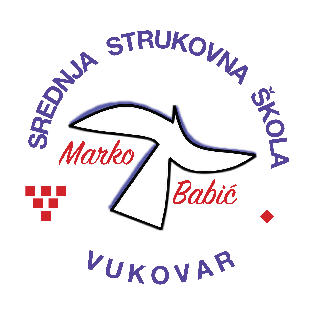 Srednja strukovna škola Marko BabićDomovinskog rata 58, 32010 VukovarTel: (032) 424-970e-mail: ured@ss-markobabic-vu.skole.hrwww.ss-markobabic-vu.skole.hr                                           OIB: 93128197410, MB: 01417193